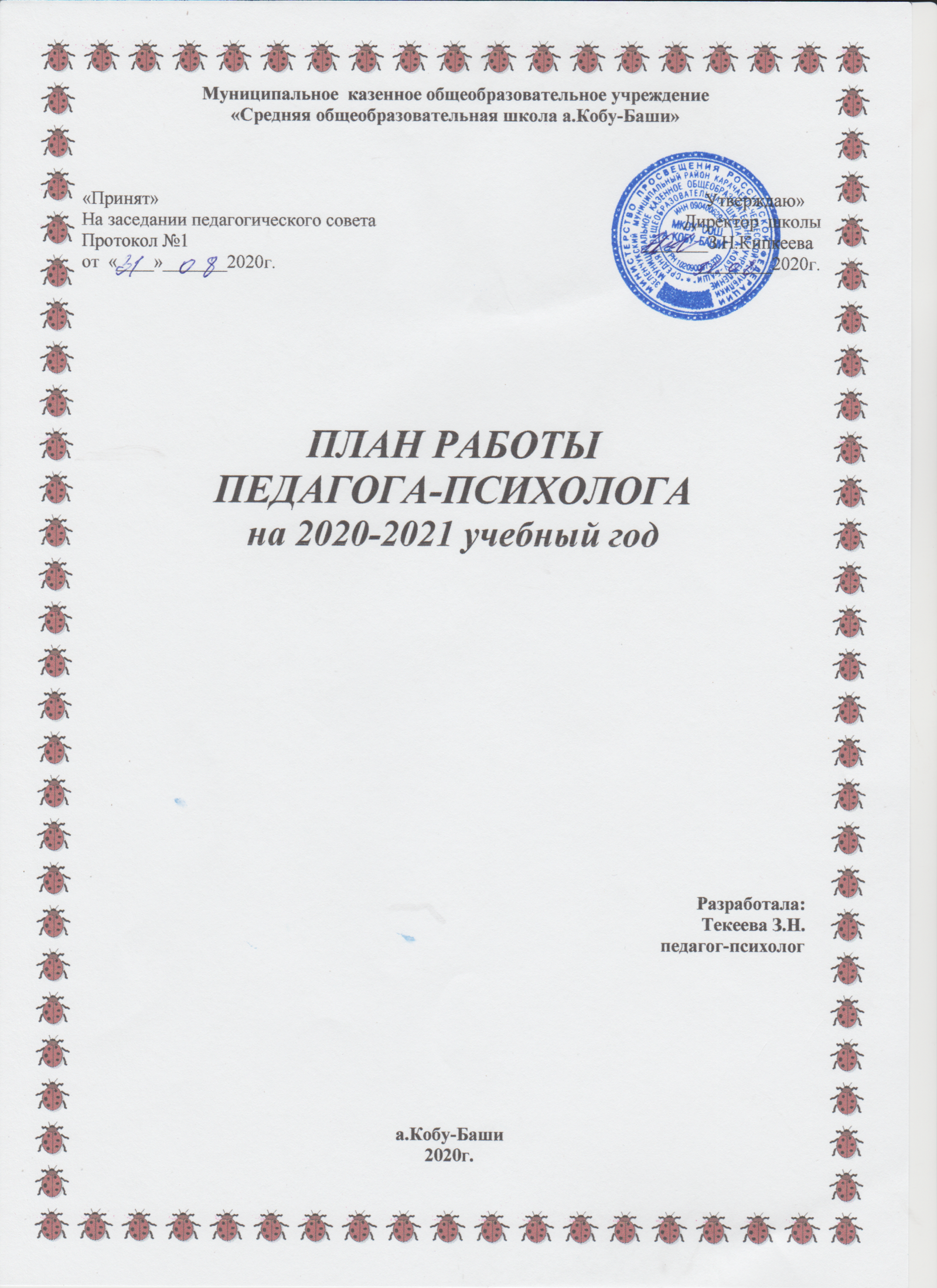 ПЛАНРАБОТЫ ПЕДАГОГА-ПСИХОЛОГАНА 2020-2021 УЧЕБНЫЙ ГОДЦель: создание психолого-педагогических условий, способствующих сохранению и укреплению психологического здоровья участников образовательно-воспитательного процесса, полноценному развитию личности учащихся.Задачи:- изучение трудностей обучения и воспитания учащихся с помощью психодиагностических методик;-изучение и  развитие УУД учащихся;- изучение трудных семей, оказание им психолого-педагогической помощи;- формирование жизнестойкости детей и подростков;- снижение эмоционального напряжения обучающихся, педагогов, родителей;- обучение учащихся эмоционально-чувственному восприятию, коммуникативным навыкам;- формирование навыков уверенного поведения учащихся, родителей, педагогов в сложных ситуациях;- развитие рефлексии, толерантности, повышение самооценки учащихся;- создание условий для сплочения школьного коллектива, предоставление детям возможности вступить во внутригрупповое взаимодействие;- выявление и развитие одаренности учащихся;- выявление и развитие лидерских качеств учащихся;-  формирование и повышение значимости здорового образа жизни в среде школьников;- оказание  консультативной помощи в решении конфликтных ситуаций, возникающих в ходе образовательного процесса, по запросу органов управления  образования и государственной власти. Педагог-психолог:      ____________________/   З.Н.Текеева №п/пСроки проведенияВид работыС кем проводитсяработаПримечания1.СентябрьМайИзучение уровня развития УУД стартовая диагностикаУчащиеся1 – 9 класса2.СентябрьМартИзучение системы личностных отношенийУчащиеся 5-6 классаМетод неоконченных предложений вариант методики Saks-Sindey адаптирована в НИИ психоневрологии им.Бехтерева3.СентябрьМартИзучение тревожностиУчащиеся 9 классаАнкета тревожности Филлипса4.СентябрьМартИзучение тревожностиУчащиеся 9 классаСамооценка психических состояний Г.Айзенка5.СентябрьМартИзучение жизнестойкостиУчащиеся 6,9 классовТест жизнестойкости С.Мадди (адаптация Д.А. Леонтьева)6.СентябрьАпрельВыявление преобладающих опасений выпускниковУчащиеся9 классаТест экзаменационной тревожности (Achievement-Anxiety-Test, Alpert, Haber)7.ОктябрьАпрельИзучение уровня депрессииУчащиеся 9 классаШкала депрессии А.Бека8.ОктябрьНоябрь Изучение уровня интеллектуально-творческой одаренности учащихсяУчащиеся 6-9 классаТест Дж.Равена,Опросник изучения уровня познавательной активности учащихся,Опросник Г.Дэвиса,Тест П.Торренса9.НоябрьМай Изучение мотивации обученияУчащиеся1 классаОпросник Н.Г.Лускановой10.НоябрьИзучение мотивации обученияУчащиеся5 классаМодифицированный вариант анкеты школьной мотивации Н.Г.Лускановой Е.И.Даниловой для учащихся среднего звена11.МартДиагностика уровня готовности учащихся 4 класса к переходу в среднее звено школыУчащиеся4 классаМетодикаМ. Ступницкой12.Сроки первого пробного экзаменаИзучение уровня психологической готовности к сдаче ГИАУчащиеся9 классаОпросник “Итоги ОГЭ”, Алла Костылева13.СентябрьОрганизация и проведение социально-психологического тестирования Педагог-психолог14.В течение годаДиагностические методики познавательных процессов (память, мышление, внимание), мотивации учения, эмоционального благополучия, профессиональных интересовУчащиеся1- 9 классовПо запросам кл.руководителей15.Сентябрь-майРазвитие личностных, коммуникативных познавательных, регулятивных УУДУчащиеся1 классаРабочая программа16.Сентябрь-майРазвитие личностных, коммуникативных, познавательных, регулятивных УУДУчащиеся4 классаРабочая программа17.НоябрьМайКонсультирование учителей и родителей учащихся по результатам исследования уровня адаптации учащихся к обучению в школеучитель 1 класса,кл.рук. 5 класса, учителя-предметники,родители учащихся18.ДекабрьГрупповая консультация родителей учащихся 6,9 классовРодители19.АпрельКонсультирование по результатам диагностики уровня сформированности общеучебных умений и навыков учащихся 4 класса.20.Сентябрь-майКонсультации по вопросам трудностей в обучении и воспитании детейПедагоги, родители21.ОктябрьКонсультации учащихся по результатам изучения уровня интеллектуально-творческой одарённостиУчащиеся6-9 класса22.Сентябрь, в течение года по надобностиСплочение коллектива, формирование терпимого отношения к другомуУчащиеся 5,6,9 классовТренинговое занятие «Дерево толерантности»23.ОктябрьКл.час «Профилактика интернет-рисков для обучающихся»Учащиеся 5,6,9классов24.НоябрьПсихологическая беседа «Психологическое здоровье человека»Учащиеся 5,6,9 классов25.НоябрьПсихологическая беседа «Доверие. Когда тебе трудно»Учащиеся 5,6,9классов26.НоябрьДекабрьЯнварьФевральМартЗаседание круглого стола "Game over" по профилактике компьютерной зависимости у подростковУчащиеся9класса27.Октябрь-декабрьПрофилактика употребления ПАВ учащимисяУчащиеся4 классаПрограмма «Все цвета, кроме черного», раздел «Учусь общаться», Безруких М.М.28.Апрель-майПрофилактика употребления ПАВ учащимисяУчащиеся6 классаПрограмма «Все цвета, кроме черного», раздел «Учусь владеть собой и сотрудничать с людьми»,Безруких М.М.29.Ноябрь-декабрьЛекторий «Курение: мифы и реальность»Учащиеся 9 класса30.Январь-майОтработка стратегии и тактики поведения в период подготовки к ГИАУчащиеся 9 классаПрограмма психолого-педагогических мероприятий для выпускников«Путь к успеху», Н.Стебенева, Н.Королева 31.Январь-апрельЗанятия по подготовке учащихся к выпускным экзаменам.
 Учащиеся9 класса32.Октябрь-декабрьКл.час
«Как сказать «Нет!»Учащиеся5,6,9 классов33.Октябрь-декабрьТренинговое занятие «Способы разрешения конфликтных ситуаций»Учащиеся5,6,9 классов34.ДекабрьБеседа-диспут «Толерантность»Учащиеся9  класса35.Сентябрь - май1 раз в  неделюЗанятия «Психология»Учащиеся 9 класса36.НоябрьРодительское собрание «Ваш ребёнок – первоклассник»Родители учащихся1 класса37.НоябрьРодительское собрание «Ваш ребёнок – пятиклассник»Родителиучащихся 5 класса38.НоябрьОбщешкольное родительское собрание «Роль семейного воспитания в формировании жизнестойкости детей и подростков»Родители учащихся 5,6,9 классов39.АпрельОбщешкольное родительское собрание «Профилактика интернет-рисков и угроз жизни детей и подростков»Родители учащихся 5,6,9 классов40.АвгустРазработка и оформление рабочих плановПедагог-психолог41.В течение годаОформление стенда педагога-психологаПедагог-психолог42.В течение годаПовышение психологических знаний через:- учебу на семинарах;- обмен опытом коллег;- изучение специальной литературы;Педагог-психолог43.В течение годаОбработка, анализ, обобщение результатов, интерпретация полученных данных. Заполнение отчетной документацииПедагог-психолог44.В течение годаПодготовка к лекциям, семинарам, практическим занятиям, консультациям. Оформление методических материаловПедагог-психолог